All Councillors are summoned to the Parish Council (Trust) Meeting  immediately following the Parish Council Meeting on 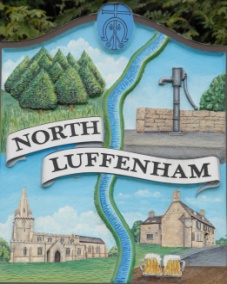 Monday, 9th of May 2023 at 19:30 – NL Community Centre.Agenda33/23 Election of Chair34/23 Election of Vice Chair35/23 Acceptance of apologies for absence 36/23 Declarations of Interest 37/23 To review Committees and Working Groups for 2023/2024Oval/Field Working Group38/23 To approve and sign Minutes:  Parish Council (Trust) meeting 17th of April 2023 [Document]39/23 Correspondence40/23 Finance Report To receive, consider and approve the Finance Report: [Document]To approve the following payments:Ionos - £641/23 Field Gardens Report - Cllr Cade AllotmentsWoodland Walk42/23 Oval Report - Cllr Cade  43/23 Date of next meeting: TBC  immediately following the NLPC meeting Jadene Bale, Parish Clerk